24.03.2020					ІСТОРІЯ УКРАІНИПлан вивчення теми:1. Ознайомся із текстом підручника: Історія України, 11 клас. Н.Сорочинська, О.Гісем, 2019 р. §28. (https://pidruchnyk.com.ua/1262-istoriya-ukrainy-11-klas-sorochinska.html).2. Переглянь відео за посиланням: https://youtu.be/l1JgWWHqLY4.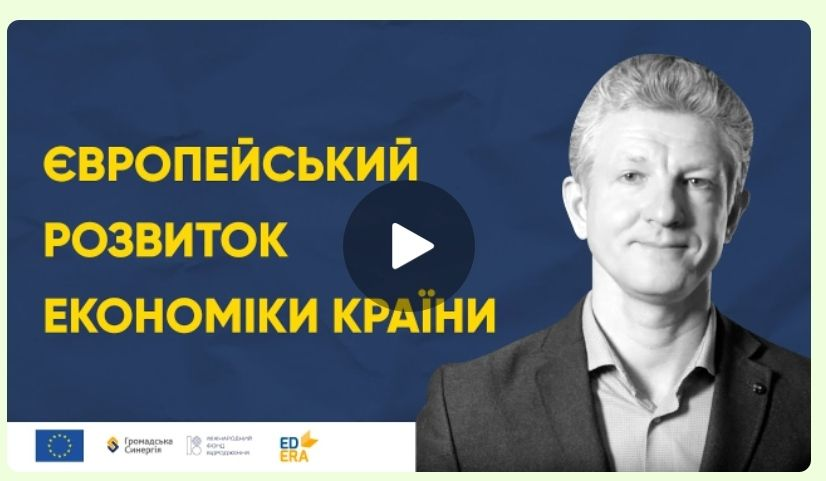 3. Занотуй до зошиту основні положення теми.4. Для закріплення знань виконай завдання самостійної роботи.Завдання 1: Склади схему «Основні напрями економічного розвитку України після укладення Угоди про асоціацію з ЄС».Завдання 2: Заповни таблицю «Позитивні та негативні прояви економічного розвитку України після 2014 року».+ - 